Classe des cactus    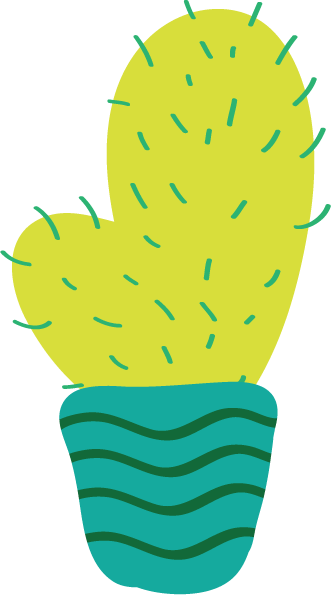 Plan de travail de la semaine du 25 au 29 mai 2020(3e année)Français : -Lecture d’un petit livre.                -Étude des verbes aimer, aller, avoir, dire, être, faire                   et finir (présent, imparfait et futur).                -Continuer dans ton Zig Zag.	       -Compréhension de lecture : S’adapter au froidMathématique : - Pratiquer les tables X de 1 à 12Matcha p. 69 à 84 (la température, l’aire et la révision du thème 5).Univers social : Quiz sur les Incas (examen en grand groupe).                           Escale Dossier 4 unité 23 (p 96 à 102).Sciences : Éclair de génie p.63 à 72 (Faire le thème 8). Bonne semaine !